Схема расположения границ публичного сервитута для прокладки: КЛ-0,4 кВ от ВЛ-0,4 кВ ТП-18 ф. «Гаражи»Приложение к постановлению администрации города Ишима от 28 декабря 2020 года № 1110Условный номер земельного участка :63/чзу1Условный номер земельного участка :63/чзу1Условный номер земельного участка :63/чзу1Условный номер земельного участка :63/чзу1Площадь земельного участка  331 м²Площадь земельного участка  331 м²Площадь земельного участка  331 м²Площадь земельного участка  331 м²Обозначение характерных точек границОбозначение характерных точек границКоординаты, мКоординаты, мОбозначение характерных точек границОбозначение характерных точек границXY112311221859.183514297.9322221861.533514314.7633221861.793514317.7744221863.213514359.8355221863.153514362.8866221862.943514365.9077221862.563514368.9088221862.023514371.9799221858.483514387.281010221855.703514387.441111221862.193514457.011212221863.623514458.581313221862.143514459.921414221860.243514457.821515221853.533514385.551616221856.863514385.371717221860.073514371.541818221860.583514368.631919221860.943514365.712020221861.153514362.772121221861.213514359.822222221859.793514317.902323221859.543514314.962424221857.263514298.6311221859.183514297.93Система координат: МСК №3Система координат: МСК №3Система координат: МСК №3Система координат: МСК №3Квартал: 72:25:0101008Квартал: 72:25:0101008Квартал: 72:25:0101008Квартал: 72:25:0101008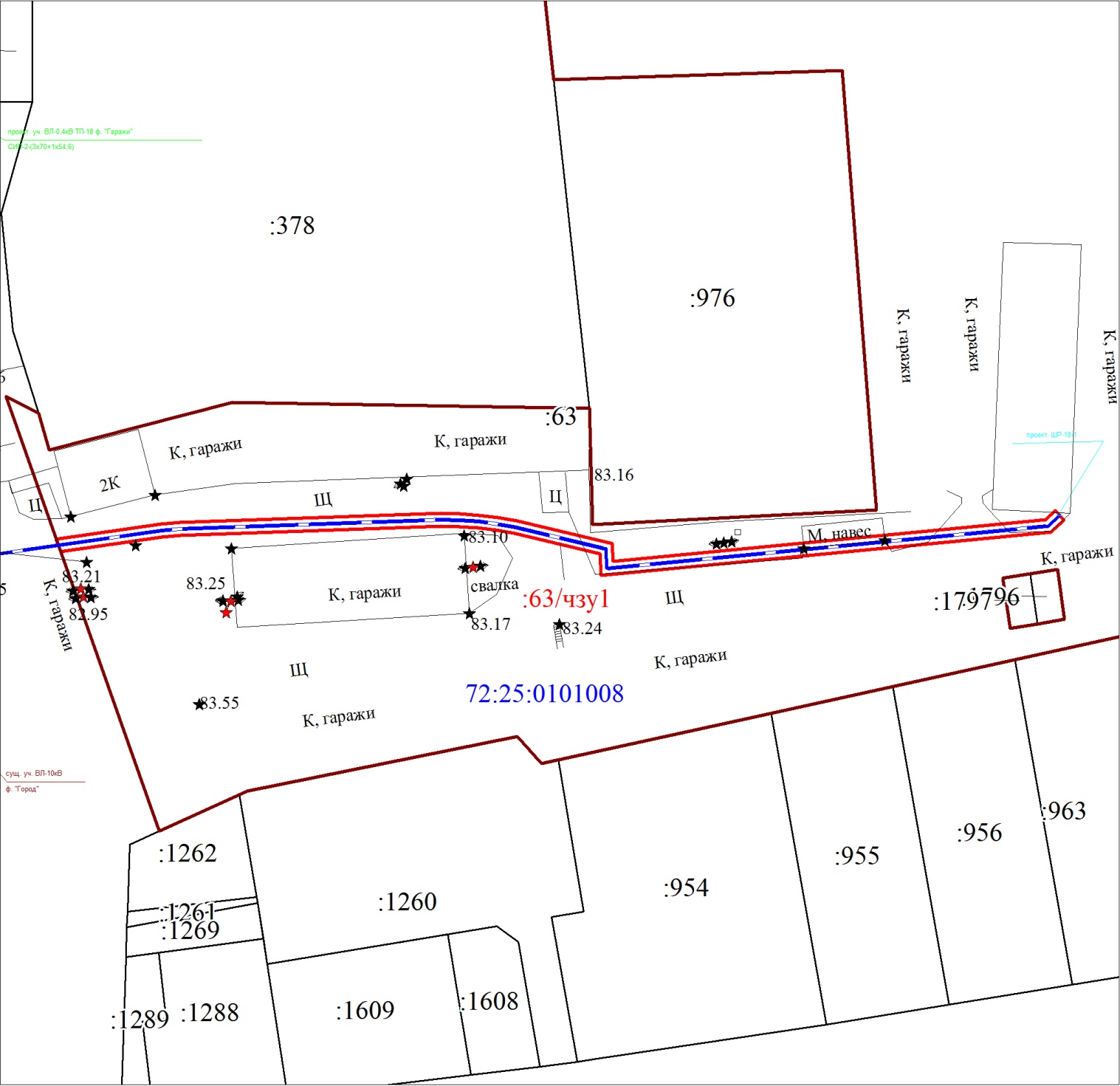 Масштаб 1:1000Масштаб 1:1000Масштаб 1:1000Масштаб 1:1000Условные обозначения:Условные обозначения:Условные обозначения:Условные обозначения: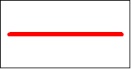 Граница земельного участка, в отношении которого испрашивается сервитутГраница земельного участка, в отношении которого испрашивается сервитутГраница земельного участка, в отношении которого испрашивается сервитут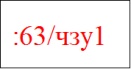 Надписи вновь образованного земельного участкаНадписи вновь образованного земельного участкаНадписи вновь образованного земельного участка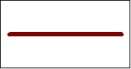 Существующая часть границы, имеющиеся в ЕГРН сведения о которой достаточны для определения ее местоположенияСуществующая часть границы, имеющиеся в ЕГРН сведения о которой достаточны для определения ее местоположенияСуществующая часть границы, имеющиеся в ЕГРН сведения о которой достаточны для определения ее местоположения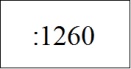 Надписи кадастрового номера земельного участкаНадписи кадастрового номера земельного участкаНадписи кадастрового номера земельного участка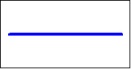 Проектное местоположение инжерного сооруженияПроектное местоположение инжерного сооруженияПроектное местоположение инжерного сооружения